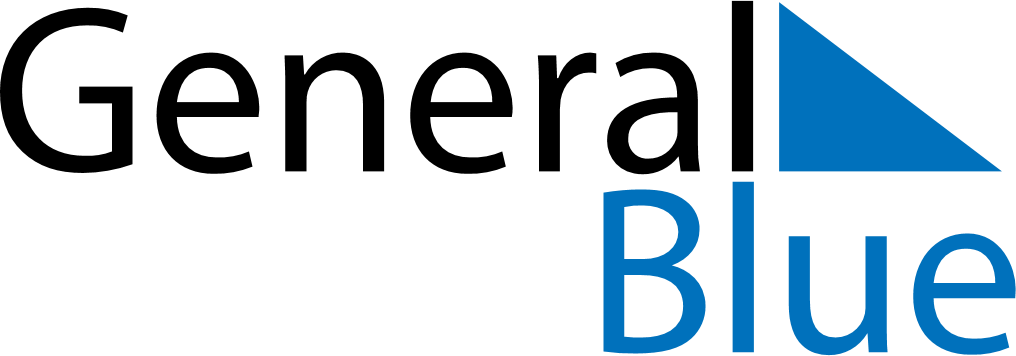 February 1921February 1921February 1921February 1921February 1921SundayMondayTuesdayWednesdayThursdayFridaySaturday12345678910111213141516171819202122232425262728